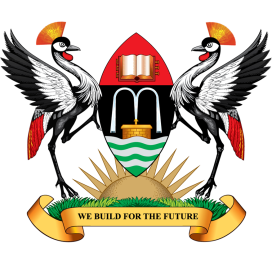 COLLEGE OF HUMANITIES AND SOCIAL SCIENCESCENTEROF EXCELLENCE IN RESEARCH, TEACHING AND LEARNINGSECOND CALL FOR PROPOSALS FOR SMALL GRANTS18 June2021The College of Humanities and Social Sciences (CHUSS), Makerere University received a grant from the Andrew W. Mellon Foundation of New York for the establishment of a Center of Excellence in Research, Teaching and Learning (CERTL). The primary aim of CERTL is to explore and develop mechanisms of strengthening and promoting teaching and learning in the humanities and social sciences. It is premised on the fact that research, teaching and learning in the College have been adversely affected by large student numbers and absence of tutorials as well as seminars. To this end, the Center will facilitate research on how to improve learning and teaching of the humanities and social Sciences at Makerere University.CHUSS now invites applications to apply for small grants of up to USD 3000 to carry out research on teaching and learning in both undergraduate and graduate programmes in different disciplines within the College. Proposed studies must focus on specific disciplines. Priority will be given to studies that not only focus on challenges and experiences but also provide possible interventions.The research and report writing should be completed within a period of six (6) months beginning September2021.EligibilityApplicants must be employed by Makerere University (in CHUSS) on permanent terms with proven experience in research and publication (at least one article accepted for publication). Joint proposals are encouraged. Part-time staff may jointly apply with full-time staff.FundingThe CERTL small grant will cover costs related to baseline study, data collection and analysis, report writing, computing costs and consumables.Applicants should provide a detailed budget and plan of activities stipulated in their proposals.Application ProcessThe application dossier should include:a 150-word abstract a one-page academic biography describing your academic career and plans a five-pageproposal explaining the research focus, why it is important and how it will be conducted. Applicants should provide evidence of their ability to plan and organise independent research in Humanities or Social Sciences (Note that the research proposal should be inserted in the appropriate section of the application form that is provided)copies of academic certificatesrecommendation letter from the Head of the Unitplanned activitiesbudgetDeliverablesThe 2021 grant starts in September2021 and end in March2022. The key deliverables for successful applicant will be:a draft working paper on the issue investigated or publishable paper.presentation of a paper at a CHUSS-organised academic event/workshop/symposium/conference.progress report after three (3) months.an exit reportApplications should be submitted to: certl.chuss@mak.ac.ug or deanfss@chuss.mak.ac.ugand copied to namubiruann14@gmail.com. The deadline is July16, 2021.For more details Contact: Pamela Khanakwapkhanakwa@gmail.com/pamela.khanakwa@mak.ac.ug (0772442530) 